Zabytki Głogowa1. Wstaw tabelę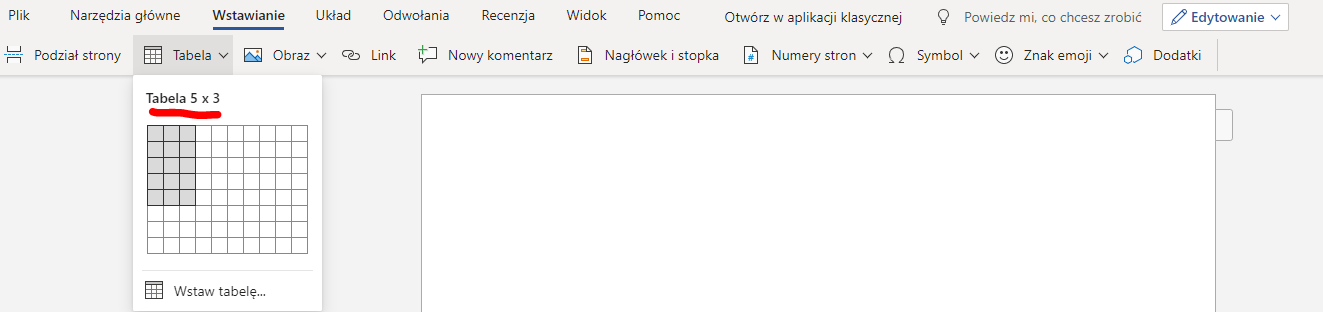 2. Scal komórki w pierwszym wierszu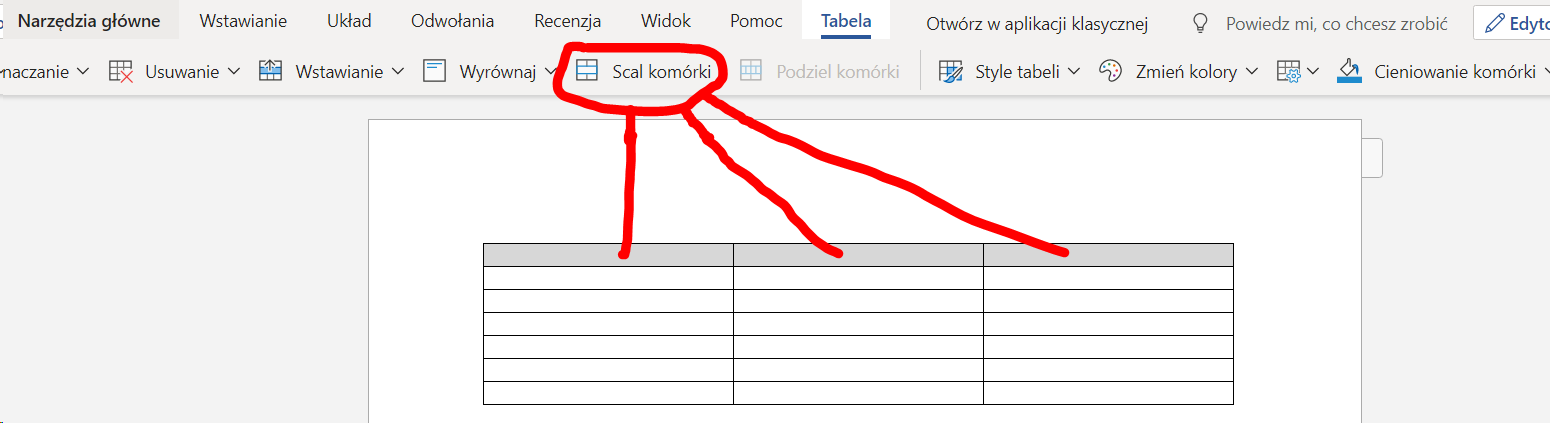 3. Wpisz tytuł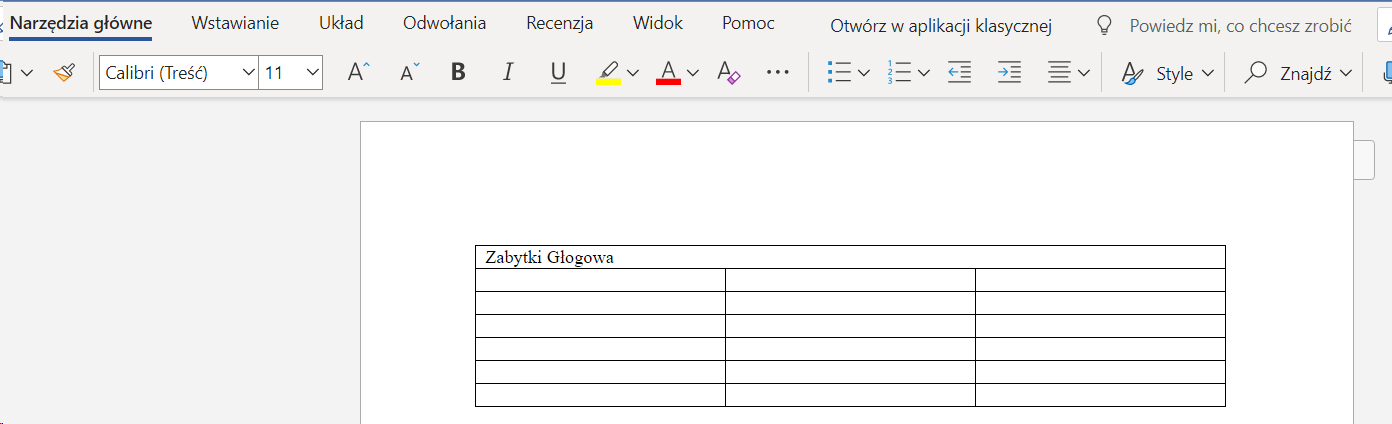 4. Uzupełnij pozostałe komórki wg wzoru poniżej (wpisz w wyszukiwarce: zabytki głogowa wikipedia)UWAGA! Tekst wklejamy używając kombinacji klawiszy CTRL+SHIFT+VZdjęcia wklejamy używając kombinacji klawiszy CTRL+V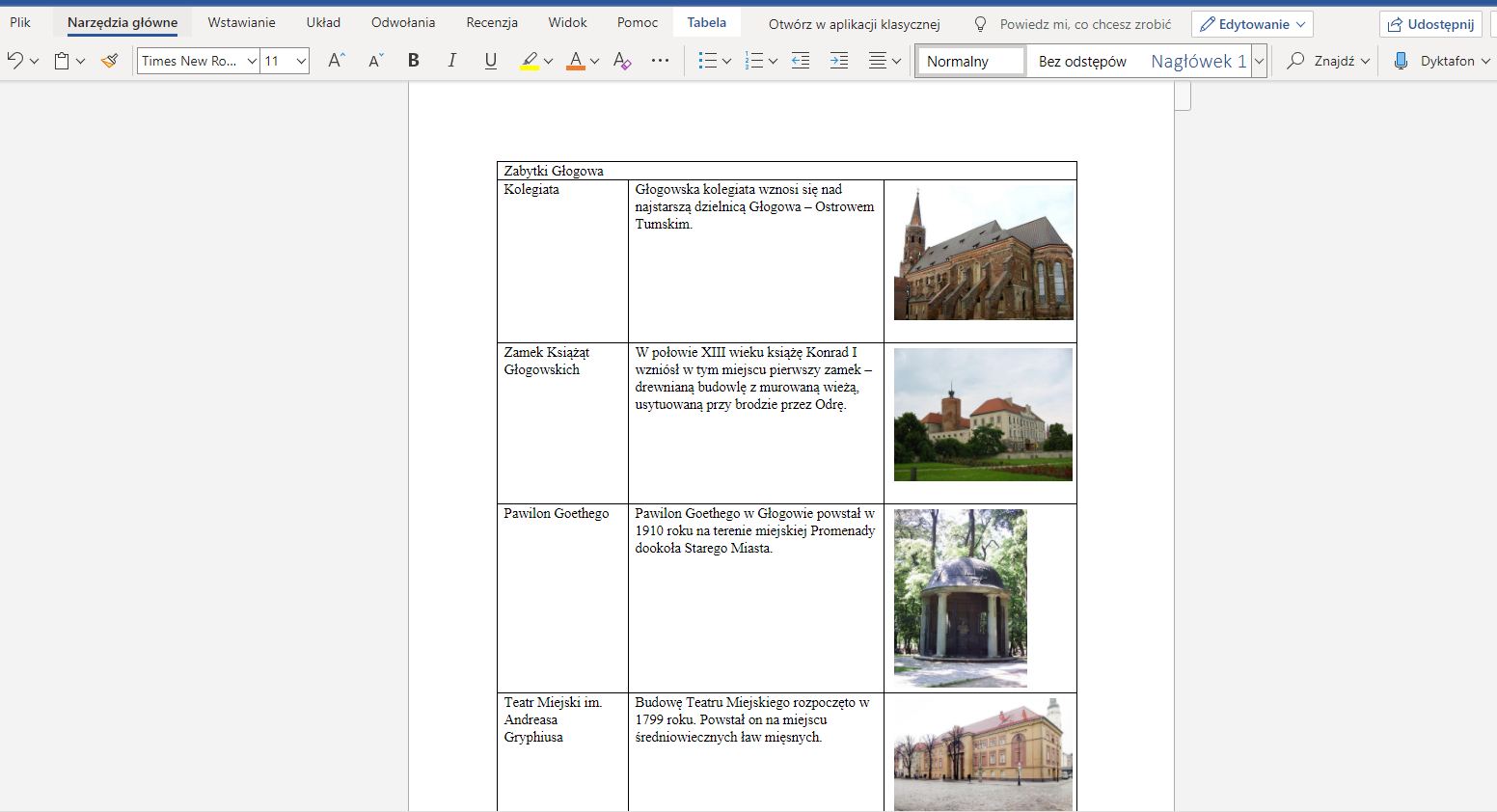 5. Zaznacz tytuł. Ustaw wielkość czcionki 28, pogrub.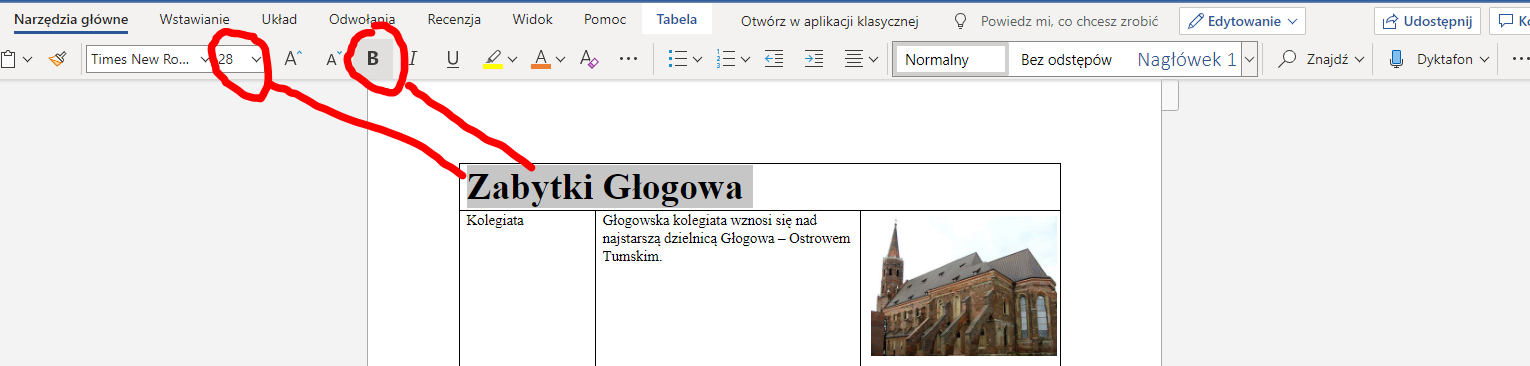 6. Wybierz styl tabeli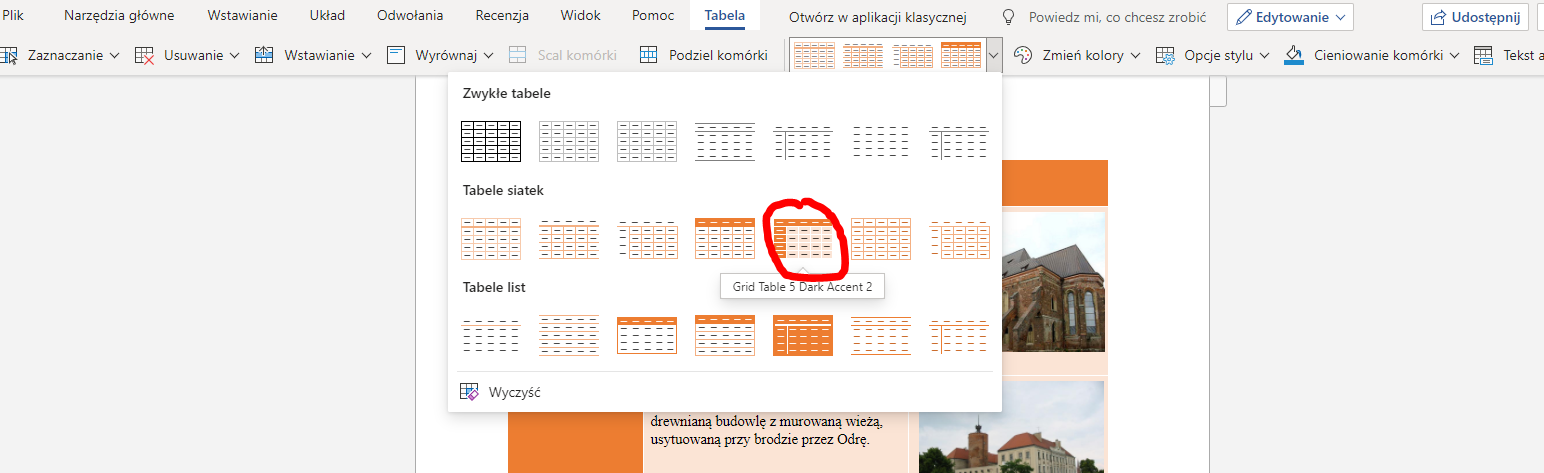 7. Zaznacz wszystkie komórki tabeli i wyrównaj je do środka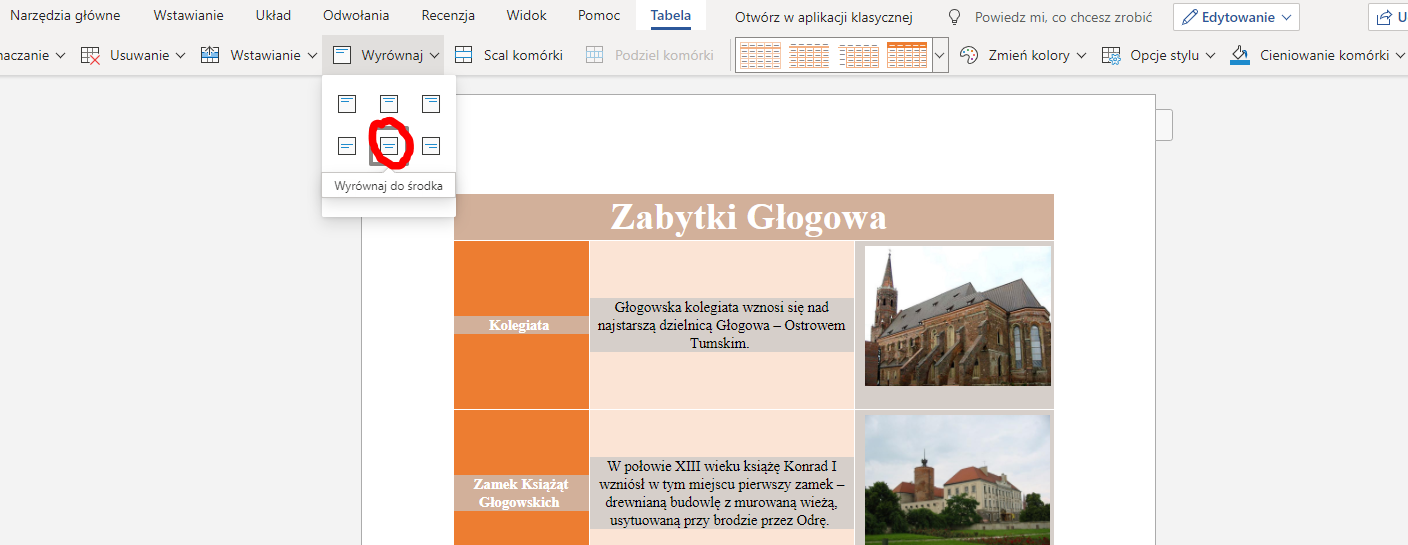 8. Efekt końcowy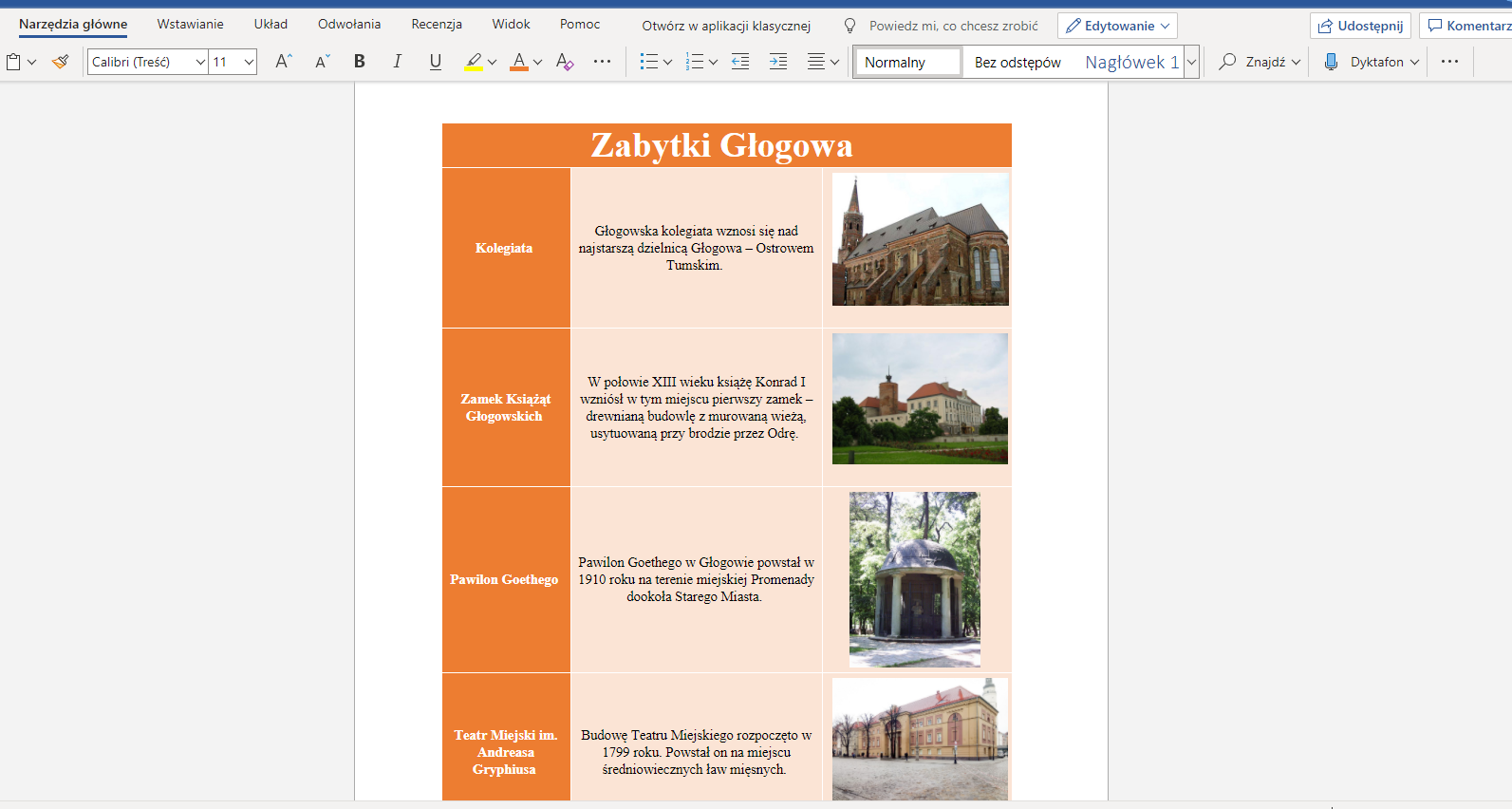 